ExerciseYou are required to write the java code to read a temperature (t) from input and output the corresponding message shown in the table below.Source Code 
	public static void main(String[] args) {
		// TODO Auto-generated method stub

		Scanner InputTemp=new Scanner(System.in);
		System.out.println("Enter a" );
		int temp=InputTemp.nextInt();
		if (30 < temp)
			System.out.println("hot");
			else if (20 < temp)
			System.out.println("warm");
			else if (10 < temp)
			System.out.println("fine");
			else
			System.out.println("cold");
	}Test Data50, 18Output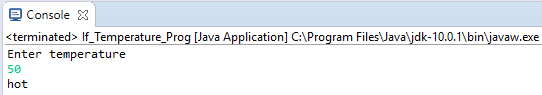 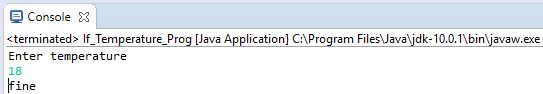 Temperature tMessage30 < thot20 < t ≤ 30warm10 < t ≤ 20finet ≤ 10cold